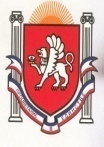 Республика КрымБелогорский   районЗуйский сельский совет16  сессия I созываРЕШЕНИЕ13 ноября 2015 года                                                                                                              №  281Об утверждении Правил содержания вывесок,указателей улиц и номерных знаков на зданияхи сооружениях расположенных в границахЗуйского сельского поселенияВ соответствии со статьей 14 Федерального закона от 06.10.2003 года № 131-ФЗ “Об общих принципах организации местного самоуправления в Российской Федерации”, постановлением Государственного комитета Российской Федерации по строительству и жилищно-коммунальному комплексу от 27.09.2003 года № 170 “Об утверждении правил и норм технической эксплуатации жилищного фонда”, руководствуясь Уставом муниципального образования Зуйское сельское посление Белогорского района Республики Крым, с целью урегулирования деятельности по содержания вывесок, указателей улиц и номерных знаков на зданиях и сооружениях, расположенных в границах муниципального образования Зуйское сельское поселение Белогорского района Республики Крым, Зуйский сельский совет РЕШИЛ:Утвердить Правила содержания вывесок, указателей улиц и номерных знаков на зданиях и сооружениях, расположенных в границах Зуйского сельского поселения согласно Приложению.Контроль за исполнением настоящего решения возложить на структурное подразделение по вопросам муниципального имущества, землеустройства и территориального планирования (Сорокин С.А.)Решение  вступает в силу после официального обнародования.Председатель Зуйского сельского совета – Глава администрации Зуйского сельского поселения 				А.А.ЛахинПриложение к решению 16 сессии 1-го созываЗуйского сельского совета № 281 от 13.11.2015ПРАВИЛА содержания вывесок, указателей улиц и номерных знаков на зданиях и сооружениях, расположенных в границах Зуйского сельского поселения 1.ОБЩИЕ ПОЛОЖЕНИЯНастоящие Правила содержания вывесок, указателей улиц и номерных знаков на зданиях и сооружениях, расположенных в границах Зуйского сельского поселения (далее – Правила) разработаны в соответствии со статьей 14 Федерального закона от 06.10.2003 года № 131-ФЗ «Об общих принципах организации местного самоуправления в Российской Федерации», постановлением Государственного комитета Российской Федерации по строительству и жилищно-коммунальному комплексу от 27.09.2003 года № 170 «Об утверждении правил и норм технической эксплуатации жилищного фонда». Правила устанавливают порядок организации установки и содержания вывесок, указателей, не содержащих сведений рекламного характера, информационных указателей с названием улиц и номерами домов для организаций  всех форм собственности и собственников объектов недвижимости на территории Зуйского сельского поселенияСОДЕРЖАНИЕ ВЫВЕСОК, УКАЗАТЕЛЕЙ УЛИЦ И НОМЕРНЫХ ЗНАКОВ НА ЗДАНИЯХ И СООРУЖЕНИЯХ2.1. Вывески, указатели улиц и номерные знаки на зданиях и сооружениях размещаются на фасадах многоквартирных домов, зданий в соответствии со следующими требованиями: 2.1.1. Указатели полного наименования улицы, переулка, проспекта, проезда, аллеи, бульвара, набережной, шоссе, тупика, микрорайона устанавливаются на стенах зданий, расположенных на перекрестах, с обеих сторон здания квартала. 2.1.2. Номерные знаки располагаются на левой стороне объектов недвижимости, имеющих четные номера, на правой стороне объектов недвижимости, имеющих нечетные номера (за левую и правую стороны следует принимать положение объекта, если смотреть на него по ходу движения от начала улицы, переулка, проезда). 2.1.3. Номерные знаки на жилых домах многоэтажной застройки располагаются с обеих сторон торцевого фасада, на углах, выходящих на проезжую часть главной улицы или внутриквартального проезда, а в случае, если здание находится внутри микрорайона (квартала), то номерные знаки располагаются на левых углах главного и дворового фасадов. 2.1.4. Номерные знаки на отдельных нежилых строениях (корпусах) располагаются на левой стороне главного фасада. 2.1.5. Размер цифры номерного знака на многоэтажном доме – 35 х 25 см (белый цвет на синем поле), на жилых домах частного сектора – 20 х 15 см (белый цвет на синем поле), указатели наименования улицы, проспекта, переулка и других элементах уличной сети – 70 х 20 см (белый цвет на синем поле). 2.1.6. Указатели и номерные знаки следует устанавливать на высоте от 2,5 до 3,5 м от уровня земли, на расстоянии не более 1 метра от угла здания (многоэтажного) и на углу жилого дома, расположенного в частном секторе. 2.2. При вывешивании новых указателей и номеров на зданиях все старые указатели и номера снимаются. 2.3. Порядковой нумерации подлежат все здания и домовладения независимо от их принадлежности, подчиненности и численности находящихся в них граждан. Подсобные и временные, приспособленные под жилье строения (сараи, кладовки, склады, котельные и другие) нумерации не подлежат. 2.4. Таблички с указанием номеров подъездов многоквартирного дома, а также номеров квартир, расположенных в данном подъезде, должны вывешиваться у входа в подъезд (лестничную клетку). Они должны быть размещены однотипно в каждом подъезде, доме, микрорайоне, улице. 2.5. Таблички с номерами квартир следует устанавливать на двери каждой квартиры (при этом следует принимать сложившуюся для данного дома нумерацию квартир). 2.6.Установка памятных досок на фасадах зданий, объясняющих названия отдельных проездов, площадей, улиц и иных элементов уличной сети допускается по решению Зуйского сельского совета. 2.7.Настоящие Правила распространяют свое действие на вывески, не содержащие сведений рекламного характера. К вывескам, не содержащим сведений рекламного характера, в рамках настоящих Правил относятся информационные таблички юридических лиц и индивидуальных предпринимателей, имеющие целью извещения неопределенного круга лиц о фактическом местонахождении владельца вывески и (или) обозначении места входа, содержащие информацию: фирменное наименование предприятия, организационно- правовая форма, место нахождения юридического лица (индивидуального предпринимателя), режим работы предприятия. 	Вывеска должна располагаться с правой и/или с левой стороны от входа в здание, в котором предприятие занимает на правах собственности или правах аренды помещения. 2.8. Поддержание в надлежащем состоянии табличек, уличных указателей  с наименованием улиц, номеров зданий, жилых домов и возлагается на владельцев зданий и жилых домов возлагается на владельцев зданий и жилых домов. В многоквартирных домах поддержание в надлежащем состоянии табличек, уличных указателей с наименованиями улиц, номеров зданий, подъездов, перечисленных в настоящих Правилах, и флагодержателей должны проводить организации, управляющие многоквартирным домом, товарищества собственников жилья либо иные организации, выбранные собственниками в качестве обслуживающих многоквартирный дом. Установка и поддержание в надлежащем состоянии вывесок и указателей, не содержащих сведений рекламного характера, возлагается на юридических лиц, индивидуальных предпринимателей, являющихся собственниками указанных вывесок и указателей. Установка и поддержание в надлежащем состоянии табличек с номерами квартир осуществляется собственниками, нанимателями квартир. 3. КОНТРОЛЬ ЗА ИСПОЛНЕНИЕМ ПРАВИЛ3.1. администрация Зуйского сельского поселения осуществляет контроль в пределах компетенции за соблюдением физическими и юридическими лицами настоящих Правил. 3.2. Лица, допустившие нарушение Правил, несут ответственность в соответствии с законодательством Российской Федерации и Республики Крым. 3.3. Вред, причиненный в результате нарушения Правил, возмещается виновными лицами в порядке, установленном действующим законодательством.